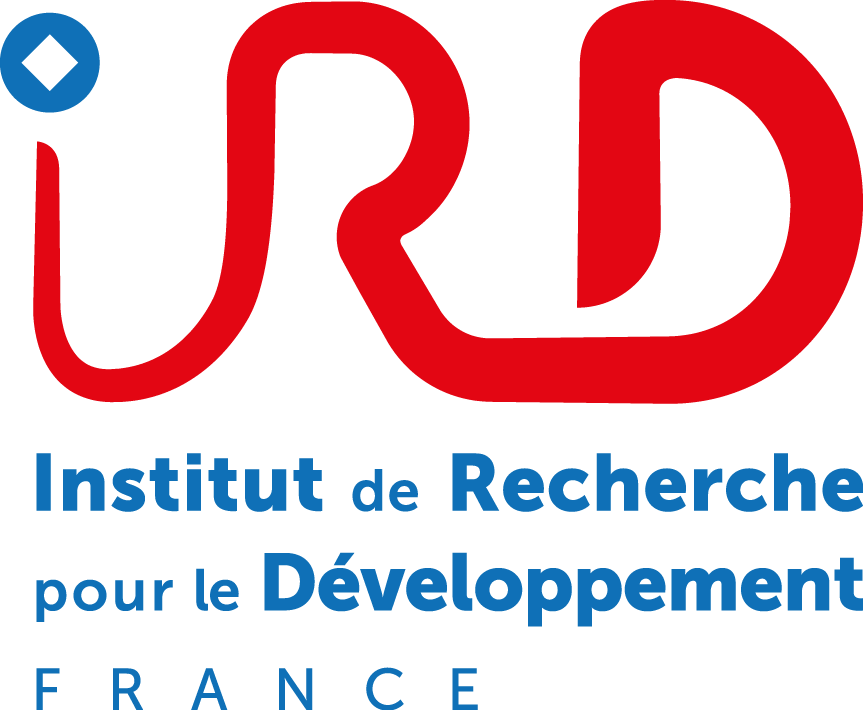 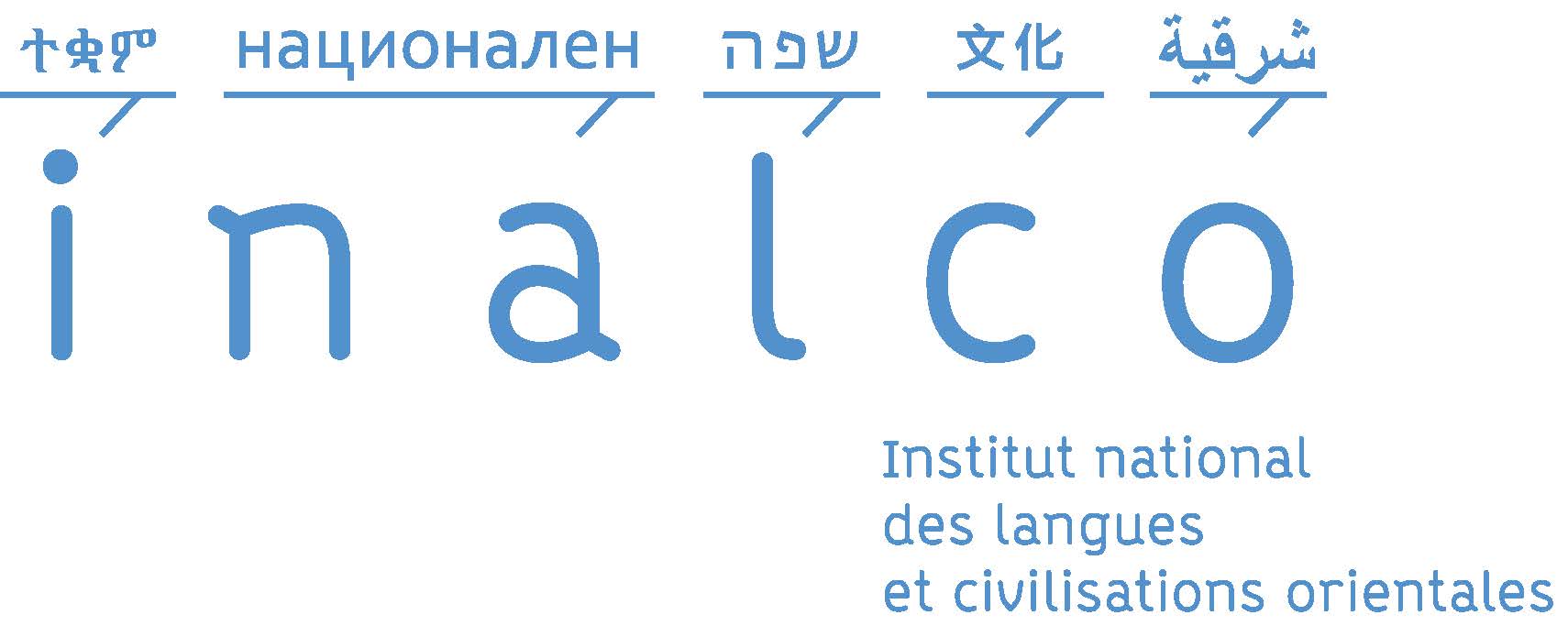 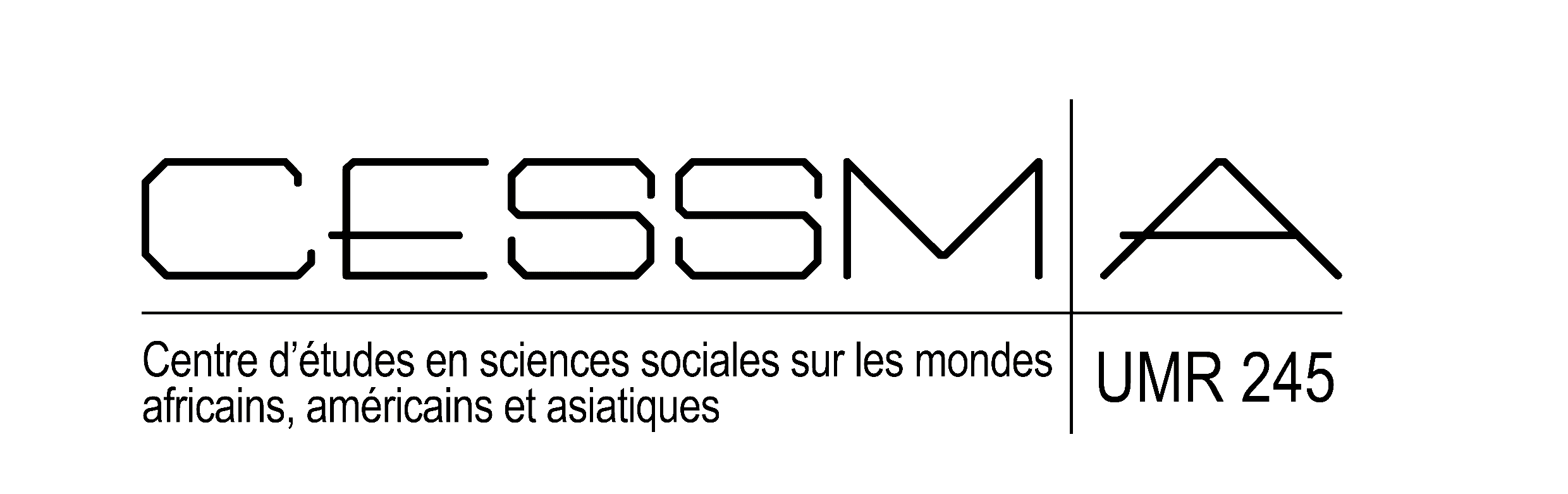 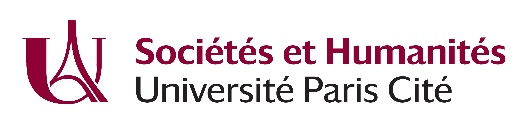 Avec le soutien de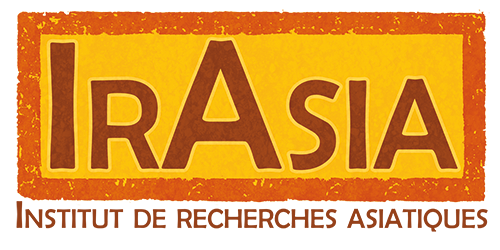 Journées d'études Par-delà l’achat et la vente de sexe. Décloisonner les études sur la prostitutionLundi 30 mai et mardi 31 mai 2022INALCO65 Rue des Grands Moulins, 75013 Paris Salle 3.015 Entrée libre JOURNÉE 19h : Accueil des intervenant-es9h30  : Introduction aux journées10h - 12h30 :  Se construire comme sujet - Une bonne vie pour soi10h00 - 10h30 : Isabelle Guérin (IRD, CESSMA-UPC) et Santosh Kumar (chercheur indépendant)Ethique et définition de soi dans un contexte de financiarisation des corps féminins. Le cas Tamoul (Inde du Sud) 10h30 - 11h00 : Kanae Sarugasawa (Aix-Marseille Université, IRASIA) Agentivité des sujets vulnérables : famille, handicap et travail du sexe au Japon11h00 - 11h15 : Pause11h15 - 11h45: Mériam Cheikh (INALCO, CESSMA-UPC)La formation d'un soi éthique : l'exemple des jeunes prostituées au Maroc 11h45 – 12h30 : discussion14h30-18h00 : Se construire comme sujet – Liens intimes et famille14h30 - 15h00 : Mathilde Labrunie (ANRS/Passages, Université de Bordeaux)Quand le travail du sexe reconfigure la sphère intime et familiale15h00 - 15h30 : Myriam Bahaffou, (IEF Ottawa, CURAPP)Les amours marginales : cartographie amoureuse des travailleureuses du sexe (France-Belgique)15h30 - 15h45 : Pause15h45 -16h15 : Florence Lévy (IFRAE, INALCO-UPC)La prostitution, un tremplin vers la conjugalité binationale pour des migrantes chinoises16h15 - 16h45 : Elodie Apard (Les Afriques dans le Monde/IFRA-Nigéria)Les enjeux de la relation amoureuse dans l'après-prostitution. Réflexions à partir de la prise de parole de femmes Nigérianes en France16h45 – 17h30 : discussionJOURNÉE 2 9h30-12h30 : Dettes de sexe, devoirs de genre9h30 - 10h00 : Pascale Absi (IRD, CESSMA-UPC) Du sexe de l’argent à l'argent du sexe et vice-versa (Bolivie)10h00 - 10h30 : Nicolas Lainez (IRD, CESSMA-UPC) Le crédit dans l’industrie sexuelle de Ho Chi Minh Ville. Quand la dette siphonne les revenus 10h30 - 10h45 : Pause10h45 - 11h15 : Catherine Deschamps (ENSA Nancy)Prostitution de rue : un avant-poste de la police spatiale de genre ?11h15 - 11h45 : Soraya (Université d’Angers)Se former à l'accompagnement sexuel : étude intersectionnelle en contexte français 11h45 – 12h30 : discussion14h30 – 17h00 : Coup de vieux !14h30 - 15h00 : Marie-Elisabeth Handman (retraitée de l’EHESS) et Sophia Ourkia, médiatrice culturelleDécloisonner par l'accès aux droits 15h00 - 15h30 : Yagos Koliopanos (Sophiapol, Université Paris Nanterre)« En qualité d’artiste, pas de vieille pute ! Le vieillissement chez les TdS grecques, entre pénurie de droits et stratégies individuelles15h30 – 17h00 : pause - discussion et conclusions